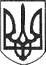 РЕШЕТИЛІВСЬКА МІСЬКА РАДАПОЛТАВСЬКОЇ ОБЛАСТІВИКОНАВЧИЙ КОМІТЕТ РІШЕННЯ14 вересня 2021 року                                                                                   № 284Про передачу майна виконавчому комітету Решетилівської  міськоїради з  балансу відділу освітиРешетилівської  міської  радиКеруючись Законом України „ Про місцеве самоврядування в Україні” та  в зв’язку з реорганізацією Сухорабівського ЗЗСО І-ІІІ ступенів Решетилівської міської ради на підставі рішення Решетилівської міської ради восьмого скликання від 25.05.2021 № 421-7-VІІІ, виконавчий комітет Решетилівської  міської радиВИРІШИВ:	1. Передати з 15 вересня 2021 року індивідуально визначене майно (перелік додається) з балансу відділу освіти Решетилівської міської ради на баланс виконавчого комітету Решетилівської міської ради.	2. Створити комісію з приймання – передачі в складі:голови комісії - Сивинської  Інни Василівни, першого заступника міського голови;членів комісії :- Момот  Світлани Григорівни, начальника відділу бухгалтерського обліку, звітності та адміністративно-господарського забезпечення - головного бухгалтера виконавчого комітету міської ради;  - Зигаленка Віктора Івановича, головного спеціаліста відділу з юридичних питань та управління комунальним майном виконавчого комітету міської ради ;- Костогриз Алли Миколаївни, начальника відділу освіти Решетилівської міської ради;- Варшавської Лілії Анатоліївни, головного бухгалтера відділу освіти Решетилівської міської ради.	3. Контроль за виконанням рішення покласти на першого заступника міського голови  Сивинську І.В.Заступник міського голови з питань діяльності виконавчих органів ради                                     Ю.М. НевмержицькийДодатокдо рішення виконавчого комітету14 вересня 2021 року № 284ПЕРЕЛІКмайна, яке передається з балансу відділу освіти Решетилівської міської ради на баланс виконавчого комітету Решетилівської міської радиНачальник відділу освіти                                             А.М. Костогриз№ з/пНазваОд. вим.Інв. №ВартістьКількістьПідсилювач РМ-700 шт.104901852 426,001Акустична система Gembirшт.1136678246,001Кабель VGA,1136679шт.1136679125,001Мережевий фільтр Gembird 4,5м.шт.113668052,001Мікшерний пульт Studiomaster C2-2 №013800224шт.11366881 600,001Колонки R S(408) SERIES №1334К02011; 1334К02018,1136689шт.11366891 800,002Мікрофоншт.1137041293,001Стійка мікрофоннашт.1137041186,001Всього на суму6728 ,00